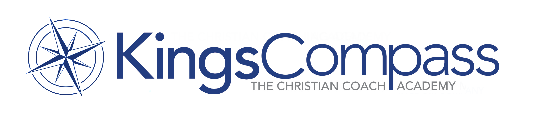 Enquiry Form: Ordinary Conversations Course (Online)Please forward your completed enquiry form to training@kingscompassthechristiancoachacademy.org  indicating times when a Zoom conversation would be convenient.Thank you.NameNameIndividual or Group/OrganisationIndividual or Group/OrganisationEmailEmailPreferred TelPreferred TelPlease fill in as much as you want. We’ll then arrange a zoom conversation. This is a ’Word’ document so you can type directly into the boxes.Please fill in as much as you want. We’ll then arrange a zoom conversation. This is a ’Word’ document so you can type directly into the boxes.Please fill in as much as you want. We’ll then arrange a zoom conversation. This is a ’Word’ document so you can type directly into the boxes.1.What is it that has led you to wanting to explore the Ordinary Conversations Course?What is it that has led you to wanting to explore the Ordinary Conversations Course?2. What do you hope to gain? What do you hope to gain? 3What opportunities do you see in your sphere of influence for using Christ-centred coaching approach in your conversations?What opportunities do you see in your sphere of influence for using Christ-centred coaching approach in your conversations?4.Do you have any queries or questions about the course?Do you have any queries or questions about the course?5.Have you undertaken any other similar courses: therapy, counselling, mentoring, spiritual direction, coaching?Have you undertaken any other similar courses: therapy, counselling, mentoring, spiritual direction, coaching?6.Do you have any special learning needs and how might we best support these for you to get the very most out of the programme?Do you have any special learning needs and how might we best support these for you to get the very most out of the programme?7.How do you learn best? How would you describe your learning style or preferences?How do you learn best? How would you describe your learning style or preferences?8.When would a conversation on-line be convenient?When would a conversation on-line be convenient?GDPR: We will never share your data without your consent. Please positively confirm ‘I have read and give consent to my data to be processed for the purposes of this enquiry and course participation according to the KingsCompass Privacy Policy https://kingscompassthechristiancoachacademy.org/privacy-policy .Thank you. Name:                                                                   Date:(Email return of this form will confirm your consent).GDPR: We will never share your data without your consent. Please positively confirm ‘I have read and give consent to my data to be processed for the purposes of this enquiry and course participation according to the KingsCompass Privacy Policy https://kingscompassthechristiancoachacademy.org/privacy-policy .Thank you. Name:                                                                   Date:(Email return of this form will confirm your consent).GDPR: We will never share your data without your consent. Please positively confirm ‘I have read and give consent to my data to be processed for the purposes of this enquiry and course participation according to the KingsCompass Privacy Policy https://kingscompassthechristiancoachacademy.org/privacy-policy .Thank you. Name:                                                                   Date:(Email return of this form will confirm your consent).